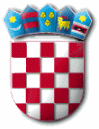               REPUBLIKA  HRVATSKA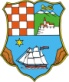     PRIMORSKO - GORANSKA ŽUPANIJAUPRAVNI ODJEL ZA POMORSKO DOBRO,                     PROMET I VEZEJ A V N I   P O Z I VZA PRIJAVU PROJEKTA ZA RASPODJELU SREDSTAVA RADIGRADNJE I ODRŽAVANJA LUČKE PODGRADNJEUVJETI PRIJAVEI.	U Proračunu Primorsko-goranske županije za 2014. godinu, razdjel 7. Upravni odjel za pomorsko dobro, promet i veze (u daljnjem tekstu: Upravni odjel), planirana su sredstva za sufinanciranje projekata/programa gradnje i održavanja lučke podgradnje namijenjena županijskim lučkim upravama čiji je osnivač Primorsko-goranska županija (u daljnjem tekstu: ŽLU). II.Pravo na podnošenje prijave imaju ŽLU iz točke I. ovog Poziva.           ŽLU ne mogu na ovu prijavu prijaviti projekt kojeg u 2014. godini sufinancira drugi odjel Primorsko-goranske županije.Uvjeti koje ŽLU moraju zadovoljavati da bi se mogle prijaviti na javni poziv su slijedeći:zahtjevi se moraju odnositi na projekte i izradu projektne dokumentacije za namjenu iz točke I. ovog poziva koja je neophodna za ostvarivanje djelatnosti ŽLU,ŽLU moraju priložiti cjelokupnu potrebnu tehničku dokumentaciju i dozvole potrebne za realizaciju investicijskog zahvata, osim ako se radi o zahtjevu za izradu projektne dokumentacije,za realizaciju zahvata ŽLU mora osigurati najmanje 30% vlastitih sredstava odnosno sredstva ostalih sudionika (jedinica lokalne samouprave, nadležnog ministarstva, kreditnih zaduženja i dr.)KRITERIJI ZA RASPODJELU I ODABIRIII.Kriteriji za raspodjelu i odabir projekata ŽLU koji će se sufinancirati iz Proračuna Primorsko-goranske županije su sljedeći:hitnoća investicijskog zahvata odnosno pribavljanja projektne dokumentacije zbog mogućeg daljnjeg urušavanja lučke podgradnje,uloga i značaj investicijskog zahvata u funkciji pomorskog gospodarstva u cjelini, a posebice pomorske povezanosti,značaj luke na čije se područje investicijski projekt odnosi,visina učešća ŽLU u financiranju,učešće dužine lučkog područja luka u nadležnosti pojedine ŽLU u ukupnoj dužini lučkog područja svih luka u nadležnosti svih ŽLU,učešće broja luka pojedine ŽLU u ukupnom broju luka svih ŽLU,ekonomski i dohodovni značaj investicije,stupanj zatvorenosti financijske konstrukcije. NAČIN PRIJAVE IV.Prijave se dostavljaju u pisanoj formi i trebaju obvezno sadržavati:ispunjen, ovjeren i potpisan OBRAZAC za prijavu (preuzima se na web stranicama Primorsko-goranske županije: www.pgz.hr)V.Prijave se mogu dostaviti na tri načina:1. 	Poštom preporučeno u zatvorenoj omotnici na adresu:PRIMORSKO-GORANSKA ŽUPANIJAUPRAVNI ODJEL ZA POMORSKO DOBRO, PROMET I VEZE(Prijava za sufinanciranje ŽLU)Slogin kula 2, 51 000 Rijeka2. 	Osobnom dostavom u zatvorenoj omotnici preko pisarnice Primorsko-goranske županije na adresiPRIMORSKO-GORANSKA ŽUPANIJAUPRAVNI ODJEL ZA POMORSKO DOBRO, PROMET I VEZE(Prijava za sufinanciranje ŽLU)Slogin kula 2, 51 000 Rijeka3. 	putem elektronske pošte na adresu: pomorstvo@pgz.hrNapomena: ukoliko se prijava dostavlja putem elektronske pošte potrebno je skenirati stranicu obrasca s ovjerenim potpisom i pečatom.ROK ZA PODNOŠENJE PRIJAVAVI.Rok za podnošenje prijave je 15. svibnja 2014. godine.Prijave koji se ne dostave u roku i nepotpune prijave neće se razmatrati.Pregled i ocjenjivanje pristiglih prijava na javni poziv obavlja Povjerenstvo za odabir projekta radi gradnje i održavanja lučke podgradnje (u daljnjem tekstu: Povjerenstvo), kojeg na prijedlog pročelnice Upravnog odjela imenuje Župan iz reda službenika Upravnog odjela.            Sve dodatne informacije mogu se dobiti telefonom na broj 051/351-952.ROK ZA DONOŠENJE ODLUKE I NAČIN OBJAVE VII.	Odluku o odabiru prijavljenih projekata donosi Župan na prijedlog Povjerenstva. Odluka će se donijeti u roku 45 dana od dana objave javnog poziva.	Odluka o odabiru prijavljenih projekata ŽLU biti će objavljena na web stranici Primorsko-goranske županije.Prilog 1: Obrazac prijaveOBRAZAC PRIJAVE ZA SUFINANCIRANJE PROJEKTA/PROGRAMA IZ PRORAČUNA PRIMORSKO-GORANSKE ŽUPANIJE ZA 2014. GODINURAZDJEL 7. UPRAVNI ODJEL ZA POMORSKO DOBRO, PROMET I VEZEDatum prijave:_______________   godine                                                                     M.P.                                                                                                  Odgovorna osoba                                                                                               (Podnositelj prijave)                                                                                               ___________________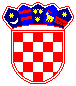 REPUBLIKA HRVATSKA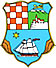 PRIMORSKO-GORANSKA ŽUPANIJAUPRAVNI ODJEL ZA POMORSKO DOBRO, PROMET I VEZEa. OSNOVNI PODACI O KORISNIKUa. OSNOVNI PODACI O KORISNIKUa. OSNOVNI PODACI O KORISNIKUa. OSNOVNI PODACI O KORISNIKUNazivSjedište i adresaOvlaštena osoba za zastupanjeTelefonTelefaksE-mail adresaInternetska stranicaPoslovna banka i broj žiro računaOIBCilj osnivanja/djelovanja korisnikaPodručje djelovanja(kao teritorij)Ostvaren prihod i rashod u prethodnoj godini (prema podacima fin.izvješća)Opis radnog prostora korisnikaa)površinab)vlastiti prostorc)zakupa)površinab)vlastiti prostorc)zakupa)površinab)vlastiti prostorc)zakupb. OSNOVNI PODACI O PROJEKTU/PROGRAMUb. OSNOVNI PODACI O PROJEKTU/PROGRAMUNaziv projekta/programaVremenski okvir provedbeMjesto provedbeCiljevi provedbeCiljane skupineOpisni sažetak projekta/programa (do 100 riječi)Način informiranja javnosti o provedbi i rezultatimaPodaci o voditelju projekta/programaTelefon:Telefaks:E-mail adresa:c. OSNOVNI PODACI FINANCIJSKOG PLANA PROJEKTA/PROGRAMAc. OSNOVNI PODACI FINANCIJSKOG PLANA PROJEKTA/PROGRAMAPlanirani prihodi po izvorima financiranja(očekivano učešće Županije)      a)vlastita sredstava      b)općina/grad      c)županija      d)državni proračun      e)ostali izvoriPrikaz pojedinih aktivnosti sa specificiranim troškovimaza zaposleneza materijalne troškoveza nabavu opremei sl.Ukupni troškovi